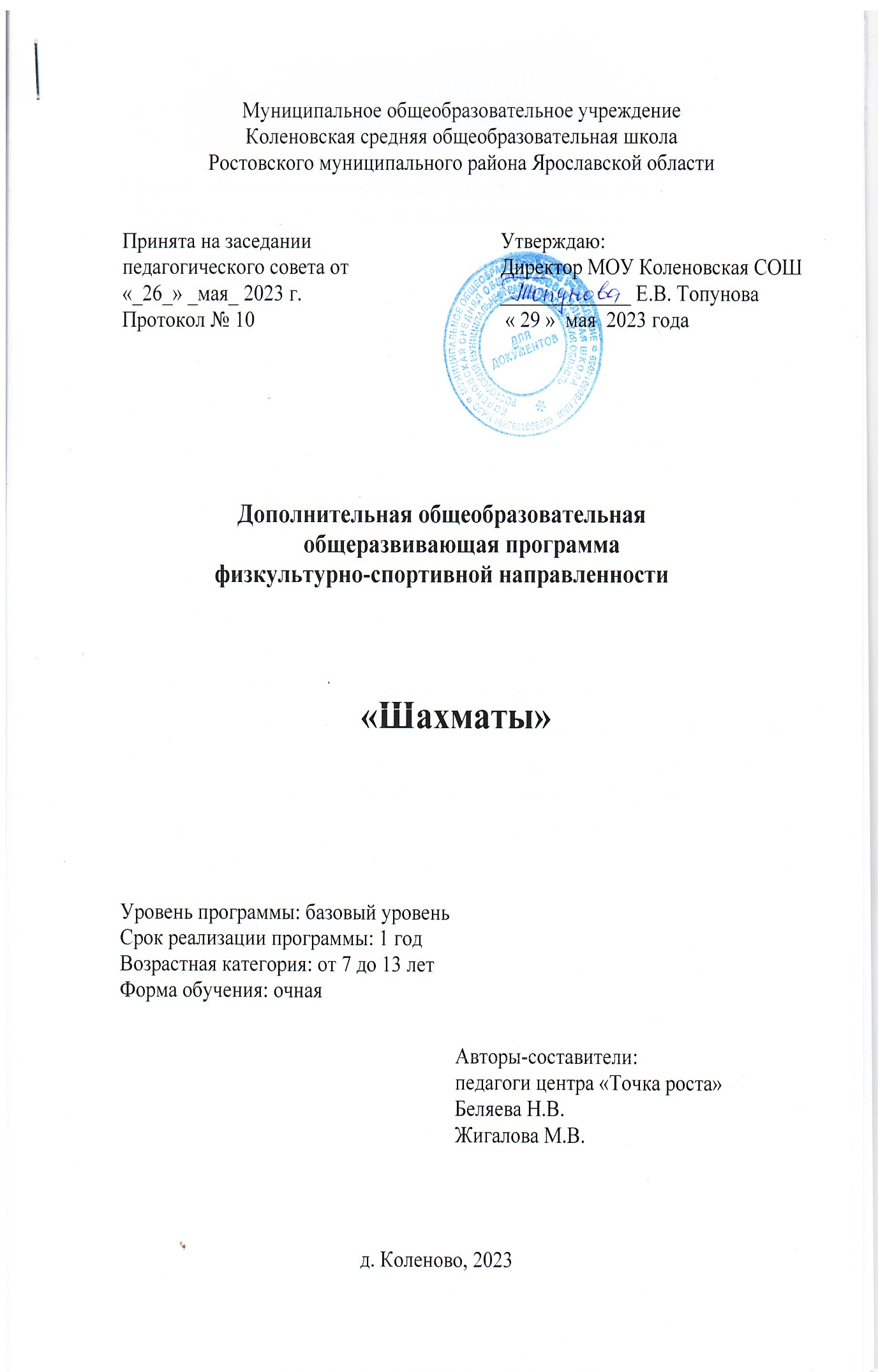 Раздел 1. «Комплекс основных характеристик дополнительной общеобразовательной общеразвивающей программы»1.Пояснительная запискаОдин из приоритетов государственной политики в области образования – ориентация не только на усвоение обучающимися определённой суммы знаний, но и на их воспитание, развитие личности, познавательных и созидательных	способностей.	Данный	факт	нашёл	отражение в Национальной	доктрине	образования, устанавливающей	приоритет образования в государственной политике, стратегию и основные направления его развития на период до 2025 года.Шахматная игра на протяжении многих веков является составной частью общечеловеческой культуры. «Они (шахматы. - Прим. авт.) делают человека	мудрее	и	дальновиднее,	помогают	объективно	оценивать сложившуюся ситуацию, просчитывать поступки на несколько ходов вперёд» (В. В. Путин).XXI век - век стремительного научно-технического прогресса, высоких технологий, большого потока доступной информации - предопределил дефицит людей с активной жизненной и профессиональной позицией, людей, способных мыслить системно, не шаблонно, умеющих искать новые пути решения предложенных задач, находить быстрый выход из проблемной ситуации,	добывать	нужную	информацию,	обрабатывать	её и систематизировать. И уже в школе дети должны получить возможность для раскрытия      своего      потенциала, развития	навыков	ориентации	в высокотехнологичном конкурентном мире. И здесь вырастает социально-педагогическая функция шахмат, сущность которой выражается в развитии у детей способности самостоятельно логически мыслить, приобретении ими навыков систематизированной аналитической работы, которые в дальнейшем принесут обучающимся пользу в научной или практической деятельности. Занятие     шахматами     сопряжено     с	постоянным     систематизированием получаемых на уроках знаний, выработкой у детей способности адекватно реагировать на любой поток информации и быстро осмысливать её.С учётом того, какое значение шахматная игра имеет для развития школьников, особенно ценно, что во многих странах и регионах России шахматы интегрированы в программы начальной школы. На сегодняшний день	накоплен	достаточно	значимый	опыт	внедрения	шахмат в образовательный процесс, что позволяет по достоинству оценить эффект воздействия этой игры на развитие детей младшего школьного возраста.«Без шахмат нельзя представить полноценного воспитания умственных способностей и памяти. Игра в шахматы должна войти в жизнь начальной школы как один из элементов умственной культуры. Речь идёт именно о начальной школе, где интеллектуальное воспитание занимает особое место, требует специальных форм и методов работы...» (В. А. Сухомлинский).В рамках дополнительного образования активное освоение детьми данного вида деятельности благотворно скажется на их психическом, умственном	и эмоциональном	развитии,	будет	способствовать формированию нравственных	качеств,	изобретательности	и самостоятельности, умения ориентироваться на плоскости, сравнивать и обобщать. Дух здорового соперничества, присутствие игрового компонента, возможность личностной самореализации без агрессии, компактность, экономичность, - всё это выгодно выделяет шахматы из большого ряда иных видов спорта.	Постоянный поиск оптимального решения с учётом угроз соперника, расчёт вариантов в уме (без передвижения их на доске) создают в шахматной партии почти	идеальные	условия	для	формирования конвергентного, дивергентного и абстрактного видов мышления, а также способствуют появлению устойчивых навыков в принятии оптимальных самостоятельных решений в любой жизненной ситуации.Шахматная	игра	как	полифункциональный	предмет	-	это универсальный     инструмент     к     познанию	разных сфер человеческой деятельности, который в полной мере может способствовать формированию вышеуказанных личностных характеристик выпускника начальной школы, а также откроет уникальные возможности когнитивного развития младших школьников, так как именно этот возраст является сенситивным периодом в развитии таких важных психических функций, как память, внимание, воображение, абстрактное и понятийное мышление, интеллект.Настоящая программа разработана в соответствии с	примерной рабочей программой «Шахматы в школе. Рабочие программы. 1-4 годы обучения: учебное пособие для общеобразовательных организаций/Е.А. Прудникова, Е.И. Волкова. - М. Просвещение, 2017» 1.1. Направленность программы.Дополнительная общеобразовательная общеразвивающая программа «Шахматы» имеет физкультурно-спортивную направленность. Уровень освоения	-	базовый.	Данная	программа	является	программой дополнительного образования, предназначенной для внеурочной формы дополнительных занятий по физическому воспитанию.1.2. Актуальность, новизна, педагогическая целесообразность.Актуальность	создания	программы	вызвана	потребностямисовременных детей и их родителей, а также ориентирована на социальный заказ общества. Программа “Шахматы” базируется на современных требованиях модернизации системы образования, способствует соблюдению условий социального, культурного, личностного и профессионального самоопределения, а также творческой самореализации детей. Она направлена на организацию содержательного досуга учащихся, удовлетворение их потребностей	в	активных	формах	познавательной	деятельности	и обусловлена многими причинами: рост нервно-эмоциональных перегрузок, увеличение педагогически запущенных детей. Предлагаемая программа обеспечивает условия по организации образовательного пространства, а также поиску, сопровождению и развитию талантливых детей. Данная программа составлена с учётом накопленного теоретического, практического и турнирного опыта педагогов, что даёт возможность учащимся не только получить базовый уровень знаний шахматной игры в ходе групповых занятий, а также способствует индивидуальному развитию каждого ребёнка.	Обучаясь по данной программе, учащиеся познакомятся с историей шахмат, биографией великих шахматистов, освоят теоретические основы шахматной игры, приобретут турнирный опыт и смогут получить спортивные разряды. 	Новизна данной программы заключается:в поэтапном освоении учащимися, предлагаемого курса, что даёт возможность детям с разным уровнем развития освоить те этапы сложности, которые соответствуют их способностям.в авторской методике индивидуального подхода к каждому учащемуся при помощи подбора заданий разного уровня сложности. Индивидуальный подход базируется на личностно-ориентированном подходе к ребёнку, при помощи создания педагогом “ситуации успеха” для каждого учащегося, таким образом данная методика повышает эффективность и результативность образовательного        процесса. Подбор	заданий осуществляется на основе метода наблюдения педагогом за практической деятельностью учащегося на занятии.	Педагогическая целесообразность. О социальной значимости шахмат, их возрастающей популярности можно судить по таким весомым аргументам как создание международных организаций, занимающихся популяризацией и пропагандой шахмат, проведение всемирных шахматных олимпиад и многочисленных международных соревнований. Шахматы становятся всё более серьёзным занятием огромного количества людей и помогают становлению человека в любой	среде деятельности, способствуя гармоничному развитию личности. Опыт работы педагогов и тренеров-преподавателей по шахматам в нашей стране и за рубежом подтверждает уникальные возможности шахмат для обучения, развития и воспитания учащихся разного возраста. В предлагаемой программе реализуется связь с общим образованием, выраженная в более эффективном и успешном освоении учащимися общеобразовательной программы благодаря развитию личности способной к логическому и аналитическому мышлению, а также настойчивости     в	достижении	цели. Занятия шахматами развивают умственные способности человека, фантазию, тренируют его память, формируют и совершенствуют сильные черты личности, такие качества как воля	к победе, решительность, выносливость, выдержка, терпение, трудолюбие, наконец, учат работать с книгой.1.3. Отличительные особенности программы.Использование	во	время процесса	обучения электронных образовательных ресурсов, а именно компьютерных образовательных шахматных программ (“Шахматная школа для начинающих”; “Шахматная школа	для	шахматистов	IV-II     разрядов”;     “Шахматная     стратегия”; “Шахматные дебюты” и т.д.), в том числе онлайн – платформы (https://шахматнаяпланета.рф/). Данные программы, учащиеся осваивают с начального уровня, постепенно увеличивая сложность, что даёт возможность учащимся проследить свой рост и увидеть, насколько уровней выше они поднялись в игре с компьютером.Авторская	система	диагностирования	результатов	обучения	и воспитания, дает возможность определить уровень эффективности и результативности освоения учебного материала, а также уровень достижений учащихся. Данная система способствует осуществлению индивидуального подхода к каждому ребёнку, а также выявлению и дальнейшему развитию талантливых детей.Использование нетрадиционных форм работы с родителями, то есть включение их в активную совместную деятельность, а именно в участие в “Шахматных	турнирах	семейных	команд”,	которые, как правило, посвящаются различным праздничным датам (“Новый год”, “День защитника отечества” и др.)1.4. Адресат программы.Данная программа предназначена для работы с обучающимися на ступенях начального и общего образования. Программа адресована детям от 7 до 13 лет. В учебные группы принимаются все желающие без специального отбора. Группы составляются примерно одного возраста (разница в возрасте допускается 1 -2 года).1.5. Уровень программы, объем и сроки реализации программы.Уровень данной программы базовый. Программа рассчитана на один год обучения. Продолжительность реализации программы – 34 часа. Режим занятий – 1 раз в неделю по 1 часу.1.6. Цель и задачи программы.Целью программы является создание условий для гармоничного когнитивного развития детей школьного возраста посредством массового их вовлечения в шахматную игру.Задачи программы подразделяются на общие, образовательные, оздоровительные и воспитательные.Общие задачи направлены на:массовое вовлечение детей школьного возраста в шахматную игру; - приобщение детей школьного возраста к шахматной культуре;открытие новых знаний, формирование умений и навыков игры в шахматы;выявление, развитие и поддержка одарённых детей в области спорта, привлечение	обучающихся,	проявляющих	повышенный интерес и способности к занятиям шахматами, в школьные спортивные клубы, секции, к участию в соревнованиях;Образовательные задачи способствуют:приобретению знаний из истории развития шахмат;постижению	основ	шахматной	игры,	получению	знаний	о возможностях шахматных фигур, особенностях их взаимодействия;овладению приёмами матования одинокого короля различными фигурами, способами записи шахматной партии, тактическими приёмами в типовых положениях;освоению принципов игры в дебюте, миттельшпиле и эндшпиле;знакомству с методами краткосрочного планирования действий во время партии;изучению приёмов и методов шахматной борьбы с учётом возрастных особенностей,	индивидуальных	и физиологических возможностей школьников.Оздоровительные задачи направлены на формирование:представлений об интеллектуальной культуре вообще и о культуре шахмат в частности;первоначальных	умений	саморегуляции	интеллектуальных и эмоциональных проявлений.Воспитательные задачи способствуют:приобщению детей к самостоятельным занятиям интеллектуальными играми и использованию их в свободное время;воспитанию положительных качеств личности, норм коллективного взаимодействия	и сотрудничества в учебной и соревновательной деятельности;формированию у детей устойчивой мотивации к интеллектуальным занятиям.1.7. Формы обучения и режим занятий по программе.В процессе обучения используются различные формы занятий: традиционные, комбинированные и практические занятия. В раздел практической работы входит и самостоятельная работа учащихся, как на занятии, так и в виде задания на дом. Длительность учебного часа для воспитанников – 40 минут.1.8. Особенности организации образовательного процесса.Состав группы – постоянный.Форма организации деятельности учащихся: индивидуально-групповая, индивидуальная, групповая.Форма обучения - очная.Программа носит спортивный характер, доступна обучающимся, имеющим спортивные разряды. Таким образом, в группы, могут быть зачислены учащиеся, желающие продолжать совершенствоваться в шахматах. Группы формируются на условиях свободного набора. Количество учащихся в объединении определяется Уставом образовательной организации с учетом рекомендаций СанПиН. В группе от 10 до 15 человек.Формы проведения занятий: 1. Практикум.2. Контрольная работа.3. Сеанс одновременной игры. 4. Турнир.5. Блиц – турнир. 6. Конкурс.7. Лекция.8. Турнир. 9. Беседа.10. Семинар.11. Анализ партий.12. Консультационная партия.2. Содержание программы.Настоящая программа включает в себя два основных раздела: «Теоретические основы и правила шахматной игры»; «Практико-соревновательная деятельность».В разделе «Теоретические основы и правила шахматной игры» представлены исторические сведения, основные термины и понятия, а также образовательные аспекты, ориентированные на изучение основ теории и практики шахматной игры.Раздел «Практико-соревновательная деятельность» включает в себя сведения об организации и проведении шахматных соревнований, конкурсов по решению задач, спаррингов, шахматных праздников.В тематическом планировании программы отражены темы основных её разделов и даны характеристики видов деятельности обучающихся. Эти характеристики ориентируют учителя на порядок освоения знаний в области данного вида спорта.Программа	реализуется	в	соответствии	с действующим законодательством о самостоятельности образовательной организации в осуществлении образовательной деятельности и возможности свободы выбора в части образовательных программ в соответствии с интересами детей и подростков (Федеральный закон «Об образовании в Российской Федерации, ст. 28 п. 2, п. 3 п.п. 6 и 16). Эффективность использования системы шахматных уроков для детей начального и общего образования доказана положительным влиянием на общий педагогический процесс обучения в школе.2.1. Наличие учебного плана.2.2. Содержание учебного плана.Раздел 1. Теоретические основы и правила шахматной игры – 21 час. 1.1. Сведения из истории шахмат – 1 час;1.2. Базовые понятия шахматной игры – 20 часов:Правила техники безопасности во время занятий шахматами, понятие о травмах и способах их предупреждения. Правила поведения шахматистов, шахматный этикет. Шахматные соревнования и правила их проведения.Структура и содержание тренировочных занятий по шахматам. Основные термины и понятия в шахматной игре: белое и чёрное поле, горизонталь, вертикаль, центр, шахматные фигуры (ладья, слон, ферзь, конь, пешка, король), ход и взятие каждой фигурой, нападение, защита, начальное положение, ход, взятие, удар, взятие на проходе, длинная и короткая рокировка, шах, мат, пат, ничья;Ценность шахматных фигур, сравнительная сила фигур;Стадии шахматной партии, основные тактические приёмы, шахматная партия, запись шахматной партии;Основы дебюта, атака на рокировавшегося и нерокировавшегося короля в начале партии;Атака при равносторонних и разносторонних рокировках, основы пешечных, ладейных и легкофигурных эндшпилей.Раздел 2 . Практико-соревновательная деятельность – 13 часов. Конкурсы решения позиций – 4 часа;Соревнования – 8 часов;Шахматные праздники – 1 час.2.3. Планируемые результаты и способы их проверки.	Программа дополнительного образования «Шахматы» предусматривает достижение школьниками младших и средних классов в процессе обучения определённых результатов - личностных, метапредметных и предметных.	Личностные результаты освоения программы отражают индивидуальные качества, которые учащиеся должны приобрести в процессе освоения программного материала. К личностным результатам относят:формирование основ российской, гражданской идентичности;ориентацию на моральные нормы и их выполнение, способность к моральной децентрации;наличие чувства прекрасного;формирование основ шахматной культуры;понимание важности бережного отношения к собственному здоровью;наличие мотивации к творческому труду, работе на результат;готовность и способность к саморазвитию и самообучению;уважительное отношение к иному мнению;приобретение основных навыков сотрудничества с взрослыми людьми и сверстниками;воспитание этических чувств доброжелательности, толерантности и эмоционально-нравственной отзывчивости, понимания и сопереживания чувствам и обстоятельствам других людей;умение управлять своими эмоциями;дисциплинированность, внимательность, трудолюбие и упорство в достижении поставленных целей;формирование навыков творческого подхода при решении различных задач, стремление к работе на результат;оказание бескорыстной помощи окружающим.	Метапредметные результаты освоения программы характеризуют уровень сформированности универсальных учебных действий (УУД): познавательных, коммуникативных и регулятивных.1. Познавательные УУД:умение с помощью педагога и самостоятельно выделять и формулировать познавательную цель деятельности в области шахматной игры;владение способом структурирования шахматных знаний;способность выбрать наиболее эффективный способ решения учебной задачи в конкретных условиях;умение находить необходимую информацию;способность совместно с учителем ставить и формулировать задачу, самостоятельно создавать алгоритмы деятельности при решении проблемы творческого или поискового характера;умение моделировать, а также владение широким спектром логических действий и операций, включая общие приёмы решения задач;способность строить логические цепи рассуждений, анализировать и просчитывать результат своих действий, воспроизводить по памяти информацию, устанавливать причинно-следственные связи, предвидеть реакцию соперника, сопоставлять факты, концентрировать внимание, находить нестандартные решения.2. Коммуникативные УУД:умение находить компромиссы и общие решения, разрешать конфликты на основе согласования различных позиций;способность формулировать, аргументировать и отстаивать своё мнение, вести дискуссию, обсуждать содержание и результаты совместной деятельности;умение донести свою точку зрения до других и отстаивать собственную позицию, а также уважать и учитывать позицию партнёра (собеседника);возможность организовывать и осуществлять сотрудничество и кооперацию с учителем и сверстниками, адекватно передавать информацию и отображать предметное содержание и условия деятельности в речи.3. Регулятивные УУД:умение планировать, контролировать и объективно оценивать свои умственные, физические, учебные и практические действия в соответствии с поставленной задачей и условиями её реализации;способность принимать и сохранять учебную цель и задачу, планировать её реализацию (в том	числе во внутреннем плане), контролировать и оценивать свои действия, вносить соответствующие коррективы в их выполнение.	Предметные результаты освоения программы характеризуют умения и опыт обучающихся, приобретаемые и закрепляемые в процессе освоения программы дополнительного образования «Шахматы».	В результате освоения обязательного минимума знаний при обучении по данной программе обучающиеся должны:приобрести знания из истории развития шахмат, представления о роли шахмат и их значении в жизни человека;владеть терминологией шахматной игры, понимать функциональный смысл и направленность действий при закреплении изученного шахматного материала;приобрести навык организации отдыха и досуга с использованием шахматной игры.	Планируемые результаты изучения предмета:	В результате освоения программы дополнительного образования «Шахматы» учащиеся должны знать /применять:правила техники безопасности во время занятий;историю возникновения и развития шахматной игры;имена чемпионов мира по шахматам и ведущих шахматистов мира, какой вклад они внесли в развитие шахмат;вклад чемпионов мира по шахматам в развитие шахматной культуры;историю возникновения шахматных соревнований, правила проведения соревнований, шахматный этикет, а также какими личностными (интеллектуальными, физическими, духовно-нравственными) качествами должен обладать шахматист - спортсмен;историю развития шахматной культуры и спорта в России, выдающихся шахматных деятелей России;приобретённые знания и умения в самостоятельной творческой деятельности.	К концу первого учебного года обучения учащиеся должны:уметь объяснять шахматные термины: белое и чёрное поле, горизонталь, вертикаль, диагональ, центр, партнёры, начальное положение, белые и чёрные, ход, взятие, стоять под боем, взятие на проходе, длинная и короткая рокировка, шах, мат, пат, ничья;знать шахматные фигуры (ладья, слон, ферзь, конь, пешка, король), правила хода и взятия каждой фигуры;иметь представление о том, что такое нападение, и уметь видеть элементарные угрозы партнёра;ориентироваться на шахматной доске;играть каждой фигурой в отдельности и в совокупности с другими фигурами без нарушений правил шахматного кодекса;правильно располагать шахматную доску между партнёрами; - правильно расставлять фигуры перед игрой;различать горизонталь, вертикаль, диагональ;рокировать короля, объявлять шах, ставить мат, решать элементарные задачи на мат в один ход;знать, что такое ничья, пат и вечный шах; - знать «цену» каждой шахматной фигуры;усвоить технику матования одинокого короля двумя ладьями, ферзём и ладьёй, ферзём и королём;владеть способом взятия на проходе; записывать шахматную партию;уметь играть целую шахматную партию с партнёром от начала до конца с записью своих ходов и ходов партнёра. 2.4 Формы контроля и подведения итогов реализации программы.Методы устного контроля – опрос, метод визуального контроля – наблюдение педагогом за действиями	учащихся,	методы практического контроля	–	контроль	результатов, самостоятельных, контрольных, практических работ (текущий	инструктаж, заключительный инструктаж); методы самоконтроля: взаимоконтроль, самоконтроль.          В программе использованы различные формы диагностики: наблюдение, собеседование, анкетирование, тестирование.Раздел 2. «Комплекс организационно-педагогических условий реализации дополнительной общеобразовательной общеразвивающей программы»1.	Примерное календарно-тематическое планирование2. Условия реализации программы.Материально-техническое обеспечение программы:Для	реализации	программы	в	кабинете	имеется	необходимое оборудование:Ученические столы - 10 шт. Ученические стулья – 20 шт.Стол учителя- 1 шт. Стул учителя – 1 шт.Шахматные доски с набором шахматных фигур – 10 шт. Кадровое обеспечение:Программа	может	реализовываться	учителем	физической культуры/педагогом дополнительного образования, имеющим     среднее – специальное	или	высшее образование, без требований к уровню, профессиональной категории.3. Формы аттестации.В конце учебного года проводится промежуточная или итоговая аттестация. Аттестация проводится в соответствии с положением об аттестации обучающихся МОУ Коленовская СОШ.Цель аттестации: выявление уровня развития способностей и личностных качеств детей и их соответствия прогнозируемым	результатам дополнительной общеобразовательной программы.Промежуточная аттестация – форма оценки степени и уровня освоения детьми дополнительной общеобразовательной программы данного года обучения.Итоговая аттестация – форма оценки степени и уровня освоения детьми дополнительной общеобразовательной программы.Сроки проведения аттестации:промежуточная аттестация учащихся проводится в апреле – мае;итоговая аттестация проводится в мае.4. Оценочные материалы.Основная форма подведения итогов – зачет. Критериями оценки результативности обучения являются уровень теоретической и практической подготовки учащихся.Результаты	освоения	образовательной	программы	учащимися заносятся в таблицу:полностью освоивших программу дополнительного образования – высокий уровень (9-10 баллов);освоивших программу не в полном объеме – средний уровень (5-7 баллов);освоивших программу в минимальном объеме – низкий уровень ниже среднего (0-4 балла).	Дополнительный критерий оценивания уровня усвоения образовательной программы – результаты на турнирах.5.Методическое обеспечение.При организации учебных занятий используются следующие методы обучения:	1) По внешним признакам деятельности педагога и учащихся: 	словесный - беседа, лекция, обсуждение, рассказ, анализ. Наглядный - показ педагогом вариантов ходов шахматных фигур на демонстрационной доске, просмотр презентации.практический - турниры, блицтурниры, решение комбинаций и шахматных задач, тренинги, анализ решения задач, консультационные партии, сеанс одновременной игры.2) По степени активности познавательной деятельности учащихся: объяснительно-иллюстративные - учащиеся воспринимают и усваивают готовую информацию.репродуктивный – учащиеся воспроизводят полученные знания и освоенные способы деятельности, это учебно-тренировочные партии, а также участие учащихся в шахматных турнирах, соревнованиях.исследовательский – овладение учащимися методами научного познания, самостоятельной творческой работы это - самостоятельный анализ шахматных партий гроссмейстеров, мастеров, учебных партий.	3) По логичности подхода:аналитический – анализ партий и учебных позиций, анализ итогов турниров и конкурсов решения задач.	4) По критерию степени самостоятельности и творчества в деятельности учащихся:частично-поисковый – учащиеся участвуют в коллективном поиске, в процессе решения шахматных задач, разборе учебных партий, консультационные партии.Занятия проходят в игровой атмосфере. Они разделены на две части: в первой части учащимся преподается теория, они учатся стратегическим и тактическим приемам, построению плана, правильной оценке позиции, пробуют ставить ловушки и избегать их, а вторая часть занятия посвящена игре, где учащиеся применяют на практике полученные знания путем решения дидактических задач и игр, соревнований, турниров и т.д.Все применяемые формы работы с детьми можно систематизировать следующем образом:практическая игра;решение шахматных задач, комбинаций и этюдов;дидактические игры и задания, игровые упражнения;теоретические занятия;шахматные игры;шахматные дидактические игрушки; участие в турнирах и соревнованиях. 6. Список литературы.1. Прудникова Е.А., Волкова Е.И. «Шахматы в школе первый(второй, третий, четвертый) год обучения»: учебник. - М.: Просвещение, 2017 2. Прудникова Е.А., Волкова Е.И. «Шахматы в школе первый(второй, третий, четвертый) год обучения»: рабочая тетрадь. - М.: Просвещение, 20173. Прудникова Е.А., Волкова Е.И. «Шахматы в школе первый (второй, третий, четвертый) год обучения»: методические рекомендации. - М.: Просвещение, 2017№ п/пНазвание раздела, темыКоличество часовКоличество часовКоличество часовФормы, аттестации и контроля№ п/пНазвание раздела, темыВсегоТеорияПрактикаФормы, аттестации и контроляРаздел 1. Теоретические основы и правила шахматной игрыРаздел 1. Теоретические основы и правила шахматной игрыРаздел 1. Теоретические основы и правила шахматной игрыРаздел 1. Теоретические основы и правила шахматной игрыРаздел 1. Теоретические основы и правила шахматной игрыРаздел 1. Теоретические основы и правила шахматной игры1.1.Сведения из истории шахмат110Текущий контроль, опрос1.2.Базовые понятия шахматной игры20200Текущий контроль, опрос, зачётРаздел 2. Практико-соревновательная деятельностьРаздел 2. Практико-соревновательная деятельностьРаздел 2. Практико-соревновательная деятельностьРаздел 2. Практико-соревновательная деятельностьРаздел 2. Практико-соревновательная деятельностьРаздел 2. Практико-соревновательная деятельность1.3.Конкурсы решения позиций404Текущий контроль, тестирование1.4.Соревнования808Текущий контроль, тестирование1.5.Шахматные праздники101Текущий контрольИтого:Итого:342113П/пДатаТема занятияКол-во часов1.Шахматы – мои друзья. История возникновения шахмат.12.Шахматная доска.13.Горизонталь.14.Вертикаль.15.Диагональ.16.Шахматная нотация.17.Шахматные фигуры и начальная позиция.18.Ладья.    19.Слон.                            110.Ферзь.                           111.Конь.                            112.Пешка.  113.Превращение пешки.               114.Король.                          115.Ценность фигур.                   116.Нападение.                       117.Взятие. Взятие на проходе.          118.Шах и защита от шаха.             119.Мат.  120.Пат – ничья.   121.Рокировка.                        122.Основные принципы игры в начале партии.123.Мат двумя ладьями одинокому королю.124.Мат ферзем и ладьей одинокому королю.125.Мат ферзем и королём одинокому королю.126.Материальное преимущество127.Нарушение основных принципов игры в начале партии.128.Партии – миниатюры. 129.Запись шахматной партии.130.Шахматный этикет.131.Шахматный турнир.132.Шахматный турнир.133.Шахматный турнир.134.Шахматный турнир.1